St. Clement’s C.of E. Academy School Offer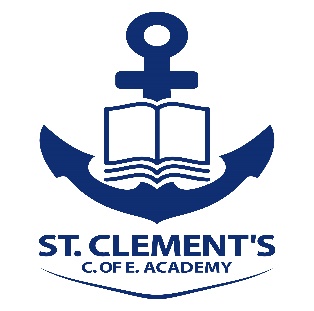 What kinds of SEN does the school make provision for? What type of provision does the school make and how do they know it works?In our school we make provision for all pupils with special educational needs and disabilities (SEND). A pupil has SEND where their learning difficulty or disability calls for special educational needs provision that is provision from, and additional to, what is normally available to pupils of the same age.  Learning difficulties or disabilities fall into 4 areas. We know that some children will have difficulty in more than one area and will do our best to meet their needs. The table below explains those areas, the support our school can give and how as a school we know it is working.All children in school have support within lessons through differentiation and quality first teaching strategies. This means activities are planned according to the level the pupil is working at. This can include a variety of adaptations including changes to the physical environment, changes to teaching styles, as well as levels of adult support.Medical NeedsPupils with medical conditions are not automatically SEND.  Individual health care or management plans will normally specify the type and level of support required to meet the medical needs of such pupils. If a pupil with medical needs also has SEND, such as those outlined above in the table, then school will work closely with the medical professionals to set targets.How does the school identify and assess SEND?In school we use a variety of different ways to assess whether a pupil has SEND. Some of these ways include:ObservationsSchool based test resultsInformation from parents and carersInformation from the pupilSpecialist assessment carried out by the school support servicesInformation from previous settingsDiscussions with staff who work with the pupilOnce a pupil is identified has having SEND a graduated approach to support is taken. The pupil’s needs will be first assessed; support will be planned and then carried out and reviewed. At the review any necessary changes will be made.How does the school monitor how much progress is being made by pupils with SEND?All pupils are tracked termly through school based assessments and teacher observations. Formal assessments are used at the end of each year in Key Stage 2. In addition, pupils with SEND are tracked using the Birmingham Language and Literacy Continuum and Maths Toolkits which support assessment when a pupil is making smaller steps of progress. SEND pupils are set individual targets that are reviewed at least 3 times a year. This helps the school to monitor how well interventions are working; the progress of each pupil is discussed at pupil progress meetings with the class teachers, Head Teacher, Deputy Head teacher and SENCo when required.What extra-curricular activities can a pupil with SEND access when at school?All children have access to any extra-curricular activities in school. Where appropriate and possible, any adjustments will be made to Extra Curricular activities to ensure pupils with SEND are fully included. Does the school have a Special Educational Needs Co-ordinator (SENCo)? If so, who are they, and how can someone get in touch with them?The SENCO at St. Clement’s C.of E. Academy is Miss Helen Groom.You can arrange a time to see her by popping into school, or telephoning her on 0121 464 4652, or by email at:h.groom@stclemce.bham.sch.ukWhat training do the staff have in relation to SEND?
In our school we believe that all staff should be involved in supporting pupils with SEND and so we ensure the staff have training to help them do this. This year staff have all had the following training:SafeguardingEpi-PenAsthmaAutism Level 1WRAPIn addition to this this various staff have received training for different aspects of SEND, including:National SENCO awardAutism Level 2First aidMentoringAnger managementBehaviour managementHow does the school get more specialist help for pupils if they need it?In our school if we feel a pupil needs specialist help we can work with the following people to get this. We will speak to you before we contact any agency to talk to you about how they can help your child.How are parents of pupils with SEND involved in the education of their child?Our school has an open door policy for parents where if you have any concerns or questions these can be discussed.In addition, our school aims to regularly involve parents through a variety of different ways:Parents’ eveningParent workshopsRegular meetings with SENCO, class teacher and support staffRegular newsletters to inform you of what’s happening in schoolHome reading logsInformation on school websiteSignposting to parent groups and schemesParents questionnairesParent views on individual target plans (ITPs)How are pupils with SEND involved in their education?We aim to involve all pupils in their own education. For pupils with SEND we use a variety of strategies to support this including:Involvement of the pupil in review meetingsPerson Centred ReviewsHaving a range of equipment available for the pupil to choose fromEnsuring the pupil works with a range of partnersEnsuring the pupil has a named adult they can go to if they need helpSchool CouncilOne page pupil profilesVisual timetablesCommunication cardsIf a parent of a child with Special Educational Needs or Disability has a complaint about the school, how does the Governing Body deal with the complaint?If you have a complaint about the school please contact Mr Des Ricketts (Head Teacher) and we will do all we can to resolve the issue. Our school and Governing Body take complaints seriously and will act upon these on an individual basis. If for any reason you are unhappy with how the school has dealt with your complaint, then you can outline your concerns in writing to the Governing Body. Ms Sajda Butt is the Chair of Governors at St. Clement’s C.of E. Academy.How does the Governing Body involve other people in meeting the needs of pupils with SEND including support for their families?At St. Clement’s we have a Governor who is responsible for SEND – Mr John Pemberton and he meets regularly with the SENCo. During these meetings the SEND Governor will make sure that pupils are being supported by the right service both in and outside the school. The SEND Governor also visits the school, observes what is happening in the classroom and meets with class teachers, support staff and pupils.In addition the Head Teacher and SENCo have to give a report to the SEND governor twice a year, this will occur during the Autumn and Summer Term. This is shared with the Governing Body so all Governors are aware of how SEND pupils are being supported in the school and how well this support is working. The Governing Body will challenge, support and advise the Head Teacher if appropriate provision is not being made.Who are the support services that can help parents with pupils who have SEND?How do the school support pupils with Special Educational Needs through transition?We aim to make transition as easy as possible for the pupils in our school. When starting at our school we:See the child in their current setting or make a home visit if appropriateMeet with or speak to staff at the pupil’s previous school or setting Provide the pupil with a transition book of photographs of the key staff and areas around school if appropriateRead reports from people who have worked with the pupilArrange visits to our school before the pupil startsGive adults working with the pupil a one page profile describing the things that help to support them in schoolWhen moving to a new year group we:Introduce the pupil to their new teacher individuallyArrange class visits to the new year groupProvide the pupil with a transition book that has photographs of key staff and areas around school to look at during the holidaysTalk to the pupil and their family to answer any questions about the new year groupGive any adults working with the child a one page profile describing the things that can support them in schoolWhen moving to a new school we:Hold a person centred review (PCR) and invite key staff from the new schoolTalk to key staff at the new school about things that will help the pupil to learn well and be happyArrange extra visits to the new school with a member of our staff Talk to the pupil and their family so we can answer any questions they may have about the new schoolHow parents find the Birmingham Local Authority’s Offer?The Birmingham Local Authority’s Offer can be found at:https://www.birmingham.gov.uk/info/50034/special_educational_needs_or_disabilitiesTypes of need and what it could look likeExamples of support available in our schoolHow we check it’s workingCOMMUNICATION AND INTERACTIONCOMMUNICATION AND INTERACTIONCOMMUNICATION AND INTERACTIONPupils who find it difficult interacting with the world around them. Some of the difficulties these pupils may have are:Talking to other adults and children when in a groupTalking about a topic they haven’t chosen to talk aboutMaking friends Following rules made by someone elseDealing with changes in the way they usually do thingsDealing with noises, smells or other sensations around themCommunicating what they are thinkingUnderstanding what people mean when they are talkingTeaching stylesAdditional support can be given in a small group by an adult to help the pupil with the things they are finding difficultUse of support programmes to help the pupil build communication and interaction skillsUse resources in the classroom to help the pupil understand or deal with things that are happening e.g. visual timetables, social storiesGet advice from professionals and specialist staff trained in school Individual targets are set to help show what the pupil needs help withThrough observations of the pupil to see if they are communicating or acting differentlyBy monitoring whether the pupil’s targets have been achievedThrough discussion with the adults who work  with the pupilThrough discussions with parentsThrough discussions with the pupil themselvesCOGNITION AND LEARNINGCOGNITION AND LEARNINGCOGNITION AND LEARNINGPupils who find learning, thinking and understanding harder than most other pupils.Some of the difficulties these pupils may have are:The length of time it takes them to learn a new skillRemembering important words for reading and times tablesUnderstanding how to use letter sounds to read and spell wordsNeeding more time to think through their answersTeaching stylesAdditional support can be given in a small group by an adult to help the pupil with the things they are finding difficultUse resources in the classroom to help Get advice from professionals and specialist staff trained in school Individual targets are set to help show what the pupil needs help withPupils may be given additional time to process information and think through their answersBy monitoring whether the pupil’s targets have been achievedThrough discussion with the adults who work  with the pupilThrough discussions with parentsThrough discussions with the pupil themselvesUse of the school tracking system to monitor the progress that has been madeSOCIAL, EMOTIONAL and MENTAL HEALTH ISSUESSOCIAL, EMOTIONAL and MENTAL HEALTH ISSUESSOCIAL, EMOTIONAL and MENTAL HEALTH ISSUESPupils who find it difficult to manage their emotions and behaviour in a way that affects their daily life.Some of the difficulties these pupils may have are:Following rules set by othersSitting still for very longListening to and following instructionsUnderstanding how they are feelingMaking friendsDealing with their difficulties in a way that does not cause harm to themselves or othersTaking responsibility for their actionsAdvice from professionals and specialist staff trained to give advice to adults working with the pupilsExtra support can be given in a small group by an adult to help the pupil learn strategies to help themselvesExtra support may be given from a mentor during the school day to let the pupil talk about the things that may be upsetting themIndividual targets set to help show what the pupil needs help withObservations of the pupilThrough discussions with the adult who works with the pupilThrough discussions with parentsThrough discussions with the pupil themselvesSENSORY and/or PHYSICAL NEEDSSENSORY and/or PHYSICAL NEEDSSENSORY and/or PHYSICAL NEEDSPupils who have a disability that may make it difficult for them to manage their everyday life without support. This may be because of hearing or visual difficulties, physical difficulties or other medical needs.Some of the difficulties these pupils may have are:Hearing what others in the classroom or school setting are sayingReading words on books, worksheets or whiteboardsRequire a walking aid or wheelchair to move aroundUsing equipment without changes or supportTaking medication without adults helping themSeek professional advice from specialist staff and outreach services such as VI, HI, physiotherapySpecialist equipmentAdaptations to school environment and the curriculumAccessibility plansMonitoring that the pupil has full access to a broad and varied curriculumObservations of the pupil within the school environmentThrough discussions with adults who work with the pupilThrough discussions with parentsThrough discussions with the pupilAgency or ServiceWho they work withHow school can contact themBehaviour Support Service (BSS)Pupils with emotional, social or mental health difficulties that impacts on their behaviour at school.School have an allocated worker who they will contact after a parent or carer signs a referral form.Communication and Autism Team (CAT)Pupils who are being assessed or already have a diagnosis of Autism or communication difficulties. They will also provide support for families of children or young people with these difficulties.School have an allocated worker who they will contact after a parent or carer signs a referral form.Educational Psychology Service (EPS)For pupils with complex needs. An Educational Psychologist will always be involved with a pupil who is referred for an Education and Health Care Plan.School use the services of a private Educational Psychologist when the need arises after a parent or carer signs a permission form.Physical Disability Service (PDSS)Pupils with physical disabilities which impact on their access to the school setting.School have an allocated worker who they will contact after a parent or carer signs a referral form.Pupil and School Support (PSS)Pupils who are working below the expected levels for their age. A Pupil and School Support Teacher will also work with staff in schools offering advice and training.PSS teachers regularly visit schools. School will let parents or carers know if they need to work with the pupil.Speech and Language Therapy Service (SALT) Pupils who have a high level of speech and language difficulties.School uses a private Speech and Language Therapy service and can refer a pupil to this service once parents or carers give their consent.School NursePupils with medical needs, particularly when medication is needed.A school nurse may be aware of your child’s medical needs through your family doctor. School can refer a pupil to this service once parents or carers give their consent.Birmingham Families and Safeguarding TeamSpecialist Children’s Social Care teams providing a range of services for children with complex needs.School can refer to this service.AgencyHow they support parentsHow to contact themSpecial Educational Needs Parent Partnership Service(SENDIASS)The Special Educational Needs Parent Partnership Service exists to provide advice and information to parents and pupils in Birmingham.This information is designed to explain and help you understand the law and SEND procedures that affect you and your child. They can also provide you with information on other issues that may be useful.Special Educational Needs Parent PartnershipThe POD28 Oliver StreetNechellsBirminghamB7 4NXTel: 0121 303 5004Email:senparentpartnership@birmingham.gov.ukBirmingham Families and Safeguarding TeamThe Family Support and Safeguarding Service provide services for children and families across Birmingham. The Family Support and Safeguarding Service is made up of:Children’s centre staff and partner agencies (e.g. health visiting) providing services for all childrenFamily Support teams providing services for children with additional needsSpecialist Children’s Social Care teams providing services for children with complex needsYou can contact the Family Support and Safeguarding Service via:The Children’s Information and Advice Service Tel: 0121 303 1888.Communication and Autism Team (CAT)The Communication and Autism Team are an educational service, working in schools and settings to support children and young people on the Autistic Spectrum (AS) and its associated difficulties, including the reduction of stress and anxiety amongst children and families with a child on the Autistic Spectrum.Tel: 0121 303 1792Email: a2eNorth@birmingham.gov.ukChildren and Adolescent Mental Health Service (CAMHS)CAMHS is a mental health service for young people who live in Birmingham and who have a Birmingham GP. http://www.youngminds.org.uk/for_parentsCAMHS Access Point1 Printing House Street
Birmingham
B4 6DFTel: 0121 333 9193Educational Psychology Service (EPS)Educational Psychology provides professional psychological services for children, young people and families in a wide range of educational and community settings.Inclusion and Support Education CentrePerry Common RoadErdingtonBirminghamB23 7ATTel: 0121 303 0100 Sure StartSure Start Centres are open to all parents, carers and children and many of the services are free. You can get help and advice on child and family health, parenting, money, training and employment.www.gov.uk/find-sure-start-childrens-centreBarnardos Barnardos work directly with children, young people and their families. They run services, including counselling for children who have been abused, fostering and adoption services, vocational training and disability inclusion groups.www.barnardos.org.ukBrooklandsGreat CornbowHalesowen, West Midlands,B63 3AB
Tel: 0121 550 5271 / 6 
Fax: 0121 550 2594
Edward’s TrustSupport for children and families during serious illness and bereavement.www.edwardstrust.org43a Calthorpe Road Edgbaston Birmingham B15 1TS UK admin@edwardstrust.org.ukThis email address is being protected from spambots. You need JavaScript enabled to view it. Tel: 0121 454 1705 